MaramureșHOTEL: Romanița 4* Cazare  cu mic dejunPERIOADA: 01.01.2020 – 01.05.2018   / 01.09.2020-31.12.2020PERIOADA: 01.05.2020-01.09.2020*PATUL SUPLIMENTAR – 50 LEI/NOAPTE*Turistii cazati in hotel beneficiaza de intrare gratuita la SPA si Piscina Exterioara/interioaraPACHETE SPECIALE SĂRBĂTORI LEGALE01.05 – 03.05 - Pachet 1 Mai29.05 – 01.06. - Pachet 1 iunie05.06 – 08.06 - Pachet Rusalii 14.08 – 16.08 Sf. Maria           27.11 – 02.12.2020Romanita de 4 stele este un hotel cochet, deschis in august 2013 si este amplasat la intrarea in orasul Baia Mare (7 km de centrul orasului), in localitatea Recea, pe drumul european E58, dinspre Cluj, intr-o zona cu un cadru natural superb, ferit de aglomeratia urbana. Hotelul Romanita este unul modern, elegant si ofera camere mari, spatioase mobilate cu stil si rafinament, o piscina exterioara pe timp de vara, iar pe timpul iernii un Centru Spa cu dotari de ultima ora si piscina interioara. Restaurantul si sala de evenimente precum si produsele din bucataria traditional maramureseana sunt foarte apreciate de turistii ce vin aici pentru a-si petrece Revelionul si Sarbatorile de iarna sau doar sa se racoreasca de in zilele toride de vara. Conditiile de cazare exceptionale, facilitatile multiple, serviciile ireprosabile si proximitatea principalelor obiective turistice din Maramures precum si a partiilor de ski Cavnic, Suior, Mogosa si Izvoare fac din Hotel Romanita un loc foarte apreciat de turistiTip camerătarif/cameră/noaptecamera single200 lei/ noaptecamera double/twin250 lei / noaptecamera family  320 lei/ noapteapartament450 lei/ noapteTip camerătarif/cameră/noaptecamera single250 lei/ noaptecamera double/twin300 lei / noaptecamera family  380 lei/ noapteapartament500 lei/ noapteTip camerătarif/cameră/noaptecamera single250 lei/ noaptecamera double/twin350 lei / noaptecamera family  430 lei/ noapteapartament550 lei/ noapteTip camerătarif/cameră/noaptecamera single250 lei/ noaptecamera double/twin350 lei / noaptecamera family  430 lei/ noapteapartament550 lei/ noapteTip camerătarif/cameră/noaptecamera single250 lei/ noaptecamera double/twin350 lei / noaptecamera family  430 lei/ noapteapartament550 lei/ noapteTip camerătarif/cameră/noaptecamera single250 lei/ noaptecamera double/twin350 lei / noaptecamera family  430 lei/ noapteapartament500 lei/ noapteTip camerătarif/cameră/noaptecamera single250 lei/ noaptecamera double/twin300 lei / noaptecamera family  370 lei/ noapteapartament500 lei/ noapte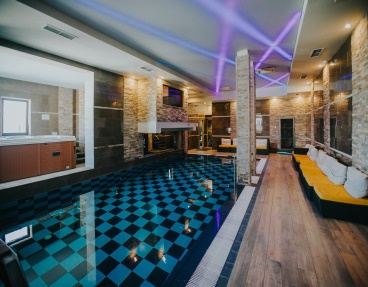 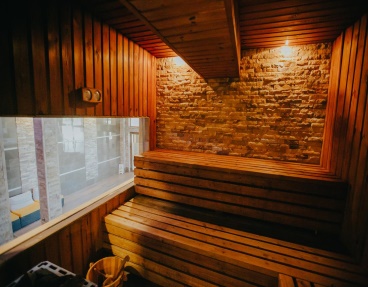 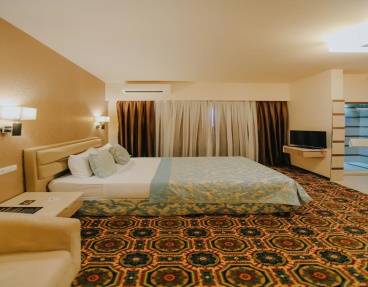 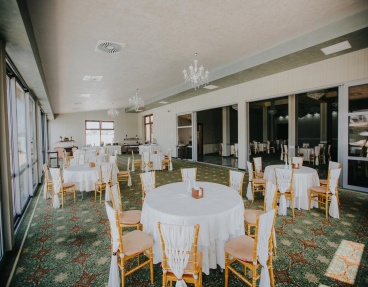 